                                Liceo José Victorino Lastarria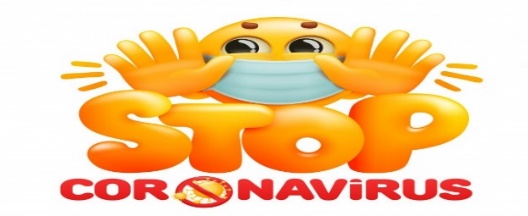                                                  Rancagua                           “Formando Técnicos para el mañana”                                   Unidad Técnico-PedagógicaGUIA DE TRABAJO N° 5    BIOLOGIA 1° MEDIOSEMANA DEL 27 DE ABRIL.Nombre                                                     Curso                                  Fecha OA1: Explicar basándose en evidencias, que los fósiles: Se forman a partir de restos de animales y plantas, se forman en rocas sedimentarias, se ubican de acuerdo a su antigüedad en los estratos de la tierra.OBJETIVO DE LA CLASE: Reconocer la formación y los tipos de fósiles.CONTENIDOS: Estudio y formación de fósiles. Los paleontólogos hacen excavaciones en los yacimientos de fósiles para encontrarlos y desenterrarlos. Luego, en el laboratorio, les realizan pruebas químicas que sirven para averiguar su antigüedad. También los comparan con otros fósiles para identificar a qué organismo pertenecieron. Como la mayoría de los fósiles no están completos, antes de armarlos se  reconstruyen las partes que faltan, como si fueran las piezas perdidas de un rompecabezas.Yacimientos de fósilesLa mayoría de los hallazgos de fósiles se producen en regiones conocidas como blandas, caracterizadas por ser áridas, muy erosionadas y con abundantes piedras sedimentarias.Por ejemplo, el cañón del Colorado, en los Estados Unidos, la Patagonia y el desierto de Gobi en Mongolia y la China.INDICACIONES: Desarrolle las siguientes actividades y copie pregunta y respuesta en Word enviándolas al correo del docente. No olvide destacar objetivos, fecha y actividades, se evaluarán con nota acumulativa. Trabaje con apoyo de su texto guía, en caso de no tenerlo   ingrese a la plataforma y descárguelo pinchando donde dice textos escolares y trabaje con el libro de primero medio. (Páginas 22 a 23)ACTIVIDDAES:1.- Defina los siguientes conceptos:a.- Paleontologíab.- Paleontólogosc.-Fósil2.- Que características presenta el terreno donde se encuentran los Yacimientos fósiles.3.- Después de lo leído y trabajado con tu texto ¿crees tú que en liceo podríamos encontrar un Yacimiento Fósil.?  Explica4.- Investiga acerca del hallazgo del dinosaurio chileno Chile saurio diegosuarezi.5.- Observa detenidamente la imagen de la página N° 23, presentada a pie de página y posteriormente explica con tus palabras como se realizó el proceso de fosilización de los dinosaurios6.- De acuerdo los contenidos ¿Cómo crees tu que podrías hacer un fósil con materiales de ¿Bajo costo? Explica.7.- Investiga ¿Existen yacimientos de fósiles en tu región?, ¿cuáles? Los podrías nombrar Nota: No olvide mandar sus respuestas y/o aclarar dudas al correo del docente:marcia_sanchez_araya @hotmail.comTRABAJE A CONCIENCIA PARA OBTENER BUENOS RESULTADOS 